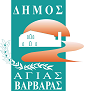 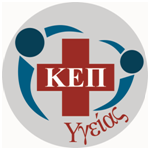 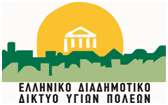 Δελτίο ΤύπουΔιαδικτυακή Ημερίδα«Μύθοι και Αλήθειες για τα Αντιβιοτικά και τα Εμβόλια»Ο Δήμος Αγίας Βαρβάρας, σε συνεργασία με το Ελληνικό Διαδημοτικό Δίκτυο Υγιών Πόλεων, την Ελληνική Εταιρεία Χημειοθεραπείας  και τον Ιατρικό Σύλλογο Αθηνών, διοργανώνει Διαδικτυακή Ημερίδα Εκπαίδευσης και Ευαισθητοποίησης με θέμα «Μύθοι και Αλήθειες για τα Αντιβιοτικά και τα Εμβόλια», με την συμμετοχή των δήμων Αγίου Δημητρίου, Αλίμου, Ασπροπύργου, Γλυφάδας, Δάφνης-Υμηττού και Παλαιού Φαλήρου. Η ημερίδα θα πραγματοποιηθεί την Τετάρτη 15 Μαρτίου 2023, στις 18:00. Σκοπός της ημερίδας είναι η ενημέρωση και ευαισθητοποίηση των πολιτών και της σχολικής κοινότητας σε θέματα ορθής χρήσης των αντιβιοτικών και η εξοικείωση τους με κατάλληλα διαμορφωμένο και εγκεκριμένο παιδαγωγικό υλικό, το e-bug, το οποίο χρησιμοποιείται ήδη με επιτυχία σε πολλές ευρωπαϊκές χώρες στην εκπαίδευση των παιδιών στη χρήση αντιβιοτικών. Στην συνέχεια θα ακολουθήσει παρουσίαση παιδικού παραμυθιού που αποτελεί πολύτιμο εργαλείο  ευαισθητοποίησης για θέματα προαγωγής υγείας.Όσοι επιθυμούν να παρακολουθήσουν την ημερίδα θα πρέπει να συνδεθούν με τον παρακάτω σύνδεσμο την ώρα της εκδήλωσης και να συμπληρώσουν τα στοιχεία τους :https://us06web.zoom.us/webinar/register/WN_VgdciXzTT5S-ROKAcEI9nAΟι συμμετέχοντες θα λάβουν βεβαίωση παρακολούθησης καθώς και το παιδικό βιβλίο «Ποιος παγίδεψε την Πένυ Κιλλίνη».Για πληροφορίες μπορείτε να απευθύνεστε στο ΚΕΠ Υγείας του Δήμου μας στο τηλέφωνο 2105690436, ώρες 09.00 – 15.00.